Publicado en Mdrid el 21/06/2017 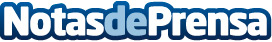 La agencia de marketing Seogea recibe la Medalla de Oro Europea al Mérito en el TrabajoLa agencia de marketing digital Seogea recibe la Medalla de Oro Europea al Mérito en el Trabajo, que otorga la Asociación Europea de Economía y Competitividad (AEDEEC). El galardón se ha obtenido en reconocimiento a la trayectoria profesional de Seogea en el sector del marketing onlineDatos de contacto:Pablo Molero(+34) 910 12 49 21Nota de prensa publicada en: https://www.notasdeprensa.es/la-agencia-de-marketing-seogea-recibe-la Categorias: Marketing Emprendedores E-Commerce http://www.notasdeprensa.es